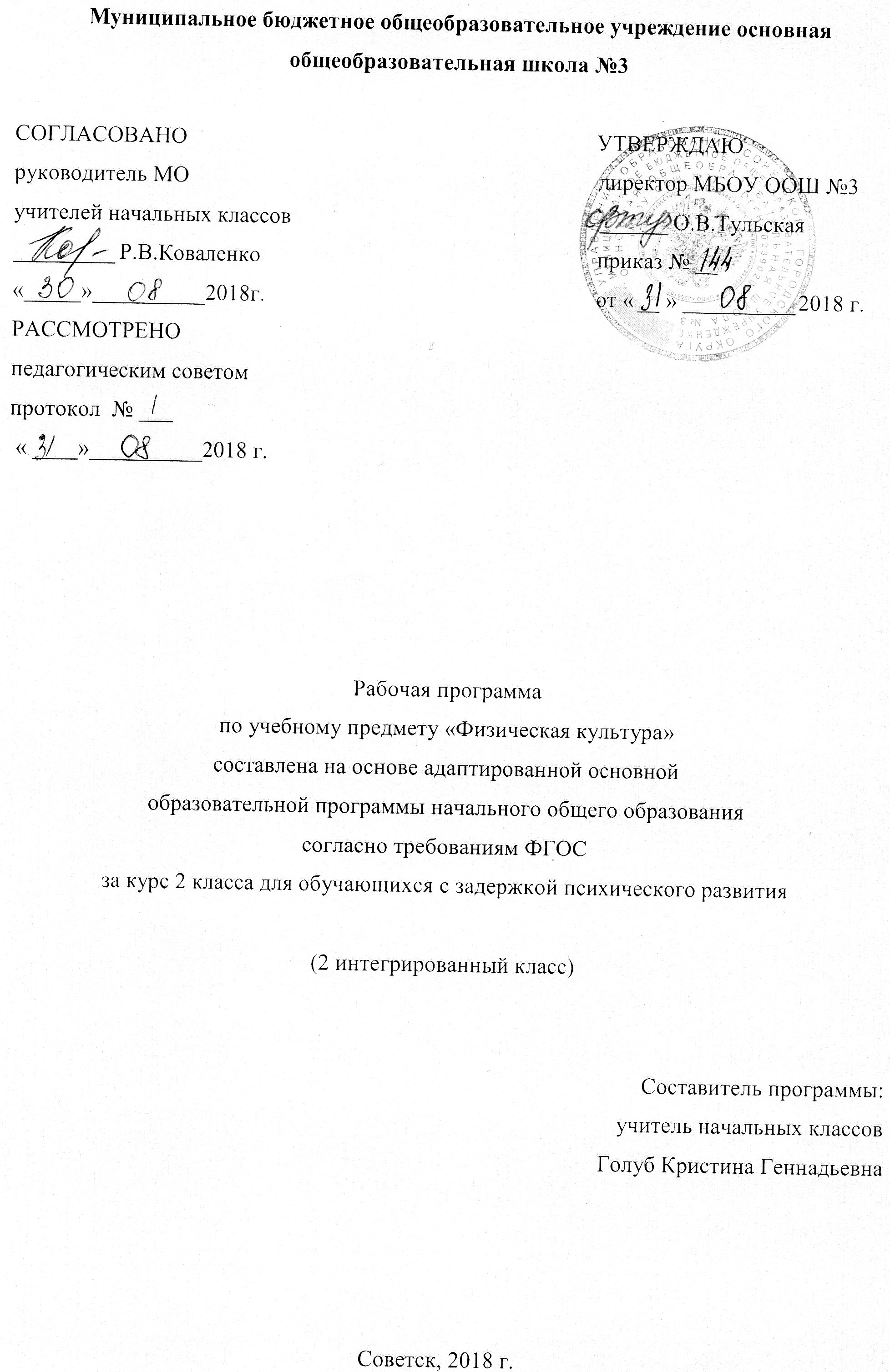 Содержание программыПояснительная записка          3    1.1.Возможные результаты           5   1.2. Критерии оценки                                                                       6Учебный план на предмет8Календарно-тематический план    9Образовательные ресурсы        15Пояснительная запискаПрограмма по учебному предмету «Физическая культура» для 2 класса составлена на основепрограммы учебного курса «Физическая культура» МБОУ ООШ № 3 и  авторской программыВ. И. Лях «Физическая культура»М: Просвещение, 2011., в соответствии с приказом о введении ФГОС НОО №373 от 06.11.2009 года и во изменение Приказа №2357 от 22.09.2011.Физическая культура — обязательный учебный курс в общеобразовательных учреждениях. Предмет «Физическая культура» является основой физического воспитания школьников. Курс включает в себя мотивацию и потребность в систематических занятиях физической культурой и спортом, овладение основными видами физкультурно-спортивной деятельности, разностороннюю физическую подготовленность.Данная программа раскрывает последовательность изучения разделов и тем курса, а так же рассматривает возможные результаты освоения курса «Физическая культура» за 2 класс.Цель:формирование физически развитой личности, способной активно использовать ценности физической культуры для укрепления и длительного сохранения собственного здоровья, оптимизации трудовой деятельности и организации активного отдыха.Задачи:формирование элементарных знаний о личной гигиене, режиме дня, влиянии физических упражнений на состояние здоровья, работоспособность и развитие физических (координационных и кондиционных) способностей;укрепление здоровья, улучшение осанки, профилактика плоскостопия, содействие гармоничному физическому, нравственному и социальному развитию, успешному обучению;выработка представлений об основных видах спорта, снарядах и инвентаре, о соблюдении правил техники безопасности во время занятий;формирование установки на сохранение и укрепление здоровья, навыков здорового и безопасного образа жизни;приобщение к самостоятельным занятиям физическими упражнениями.Программа за курс «Физическая культура» 2 класса рассчитана на 102 часа в год, из расчета 3 часа в неделю.Специфика программы заключается в том, что в неё внесены изменения с учётом обучения и воспитания детей с задержкой психического развития, у которых при потенциально сохранных возможностях интеллектуального развития наблюдаются слабость памяти, внимания, недостаточность темпа и подвижности психических 4 процессов, повышенная истощаемость. Для обеспечения коррекции их психического развития и эмоционально-волевой сферы, активизации познавательной деятельности, формирования навыков и умений учебной деятельности программой предусмотрено проведение на каждом уроке заданий на коррекцию внимания, памяти, логического мышления и на развитие мелкой моторики рук. Коррекционные задачи (реализуются на каждом уроке): – развитие личностных компонентов познавательной деятельности (познавательной активности, самостоятельности, произвольности), преодоление интеллектуальной пассивности, безынициативности; – обогащение кругозора и развитие речи до уровня, позволяющего детям включиться в учебный процесс, общаться в соответствии с его логикой и сознательно воспринимать учебный материал; – формирование учебной деятельности детей и коррекцию недостатков в её основных структурных звеньях: информационно-ориентационном, оперативно исполнительском, контрольно-оценочном. – охрана здоровья ребёнка и коррекция психосоматических неблагополучий в его развитииВозможные результатыЛичностные:	проявлять положительные качества личности и управлять своими эмоциями в различных (нестандартных) ситуациях и условиях;проявлять дисциплинированность, трудолюбие и упорство в достижении поставленных целей;оказывать бескорыстную помощь своим сверстникам, находить с ними общий язык и общие интересы.Метапредметные:организовывать самостоятельную деятельность с учетом требований ее безопасности, сохранности инвентаря и оборудования, организации места занятий;планировать собственную деятельность, распределять нагрузку и отдых в процессе ее выполнения;анализировать и объективно оценивать результаты собственного труда, находить возможности и способы их улучшения;общаться и взаимодействовать со сверстниками на принципах взаимоуважения и взаимопомощи, дружбы и толерантности.Предметные:планировать занятия физическими упражнениями в режиме дня, организовывать отдых и досуг с использованием средств физической культуры;излагать факты истории развития физической культуры, характеризовать ее роль и значение в жизнедеятельности человека, связь с трудовой и военной деятельностью;представлять физическую культуру как средство укрепления здоровья, физического развития и физической подготовки человека;организовывать и проводить со сверстниками подвижные игры и  элементы соревнований, осуществлять их объективное судейство;бережно обращаться с инвентарем и оборудованием, соблюдать требования техники безопасности к местам проведения;выполнять акробатические и гимнастические комбинации на высоком техничном уровне, характеризовать признаки техничного исполнения;выполнять технические действия из базовых видов спорта, применять их в игровой и соревновательной деятельности.Критерии оценкиУровень физической подготовленностиКритерии и нормы оценки знаний обучающихсяПри оценивании успеваемости учитываются индивидуальные возможности, уровень физического развития и двигательные возможности, последствия заболеваний учащихся.Классификация ошибок и недочетов, влияющих на снижение оценкиМелкими ошибками считаются такие, которые не влияют на качество и результат выполнения. К мелким ошибкам в основном относятся неточность отталкивания, нарушение ритма, неправильное исходное положение, «заступ» при приземлении.Значительные ошибки– это такие, которые не вызывают особого искажения структуры движений, но влияют на качество выполнения, хотя количественный показатель ниже предполагаемого ненамного. К значительным ошибкам относятся:старт не из требуемого положения;отталкивание далеко от планки при выполнении прыжков в длину, высоту;бросок мяча в кольцо, метание в цель с наличием дополнительных движений;несинхронность выполнения упражнения.Грубые ошибки– это такие, которые искажают технику движения, влияют на качество и результат выполнения упражнения.Характеристика цифровой оценки (отметки)Оценка «5» выставляется за качественное выполнение упражнений, допускается наличие мелких ошибок.Оценка «4» выставляется, если допущено не более одной значительной ошибки и несколько мелких.Оценка «3» выставляется, если допущены две значительные ошибки и несколько грубых. Но ученик при повторных выполнениях может улучшить результат.Оценка «2» выставляется, если упражнение просто не выполнено. Причиной невыполнения является наличие грубых ошибок.В 1– 4 классах оценка за технику ставится лишь при выполнении упражнений в равновесии, лазанье, с элементами акробатики, при построениях, перестроениях, ходьбе. В остальных видах (бег, прыжки, метание, броски, ходьба) необходимо учитывать результат: секунды, количество, длину, высоту.Учебный план на предметКалендарно-тематический планОбразовательные ресурсыУчебные пособия:Программа:  Лях В.И. Физическая культура./ Рабочие программы. Предметная линия учебников В.И. Ляха. М: Просвещение, 2011.Учебник:  Лях В.И. ./ Учебник. Физическая культура. 1—4 классы.  М: Просвещение. 2011.Учебно-практическое оборудование:стенка гимнастическая;бревно гимнастическое напольное;скамейки гимнастические;перекладина гимнастическая;канат для лазанья;маты гимнастические;мячи набивные (1 кг);скакалки;мячи малые (резиновые, теннисные);палки гимнастические;обручи гимнастические;планка для прыжков в высоту;стойки для прыжков в высоту;рулетка измерительная (10 м, 50 м);щиты с баскетбольными кольцами;большие мячи (резиновые, баскетбольные);стойки волейбольные;сетка волейбольная;мячи средние резиновые.Список литературы, используемый для составления программы:Авторская программаВ. И. Лях «Физическая культура»М: Просвещение, 2011.Закон РФ «Об образовании» (статья 9 в редакции от 03.06.2011 N 121-ФЗ «Образовательные программы» и статья 32 «Компетенция и ответственность образовательного учреждения»).Начальная школа. Требования стандартов второго поколения к урокам и внеурочной деятельности / С.П. Казачкова, М.С. Умнова. – М.: Планета, 2012.Приказы Минобрнауки России от 31.12.2015г.№№1576, 1577, 1578 «О внесении изменений в ФГОС НОО»Примернаяосновнаяобразовательная программаМБОУ ООШ №3.Примерные программы по учебным предметам. Стандарты второго поколения. Начальная школа. /Приложение к «Примерной основной образовательной программе образовательного учреждения. Начальная школа».В 2 частях. Часть 1. М.: Просвещение, 2010.Учебный планМБОУ ООШ №3.Федеральный государственный стандарт начального общего образования, утвержден приказом Министерства образования и науки Российской Федерации (приказ №1897 17.12.2010г).Контрольные упражненияМальчикиМальчикиМальчикиДевочкиДевочкиДевочкиКонтрольные упражненияУровеньУровеньУровеньУровеньУровеньУровеньКонтрольные упражненияВысокийСреднийНизкийВысокийСреднийНизкийПодтягивание на низкой перекладине из виса лежа, кол-во раз14-168-135-713-158-125-7Прыжок в длину с места, см143-150128-142119-127136-146118-135108-117Наклон вперед, не сгибая ног в коленяхКоснутьсялбомколенКоснутьсяладонямиполаКоснутьсяпальцамиполаКоснутьсялбомколенКоснутьсяладонямиполаКоснутьсяпальцамиполаБег 30 м с высокого старта, сек.6,0 – 5,86,7 – 6,17,0 – 6,86,2 – 6,06,7 – 6,37,0 – 6,8Бег 1000 мБезучетавремениБезучетавремениБезучетавремениБезучетавремениБезучетавремениБезучетавремениПредметКлассКол-во часов в неделюI триместрII триместрIII триместрГодФизическая культура23363234102№ п/пТема урокаКоличество часовДатаДата№ п/пТема урокаКоличество часовпланфактОсновы знаний о физической культуре (1 час)Основы знаний о физической культуре (1 час)1Правила по ТБ на уроках физической культуры. Подвижная игра «Салки-догонялки».104.09.1804.09.18Лёгкая атлетика (14 часов)Лёгкая атлетика (14 часов)2Совершенствование строевых упражнений. Обучение положению высокого старта. Игра «Ловишка».105.09.1805.09.183Совершенствование строевых упражнений. Обучение бегу с высокого старта на дистанцию 30 метров. Игра «Салки с домом».106.09.1806.09.184Челночный бег 3*10. Игра «Гуси- лебеди».111.09.1811.09.185-6Расчёт по порядку. Обучение прыжкам вверх и в длину с места. Игра «Удочка».212.09.1813.09.1812.09.1813.09.187Метание малого мяча на дальность с поворотом на месте. Игра «Кто дальше бросит?»118.09.1818.09.188Метание предмета на дальность.» Контроль: метание  малого мяча на дальность. Эстафета за «Мячом противника»119.09.1819.09.189Обучение бегу с изменением частоты шагов. Подвижные игры «Запрещённое движение» и «Два мороза».120.09.1820.09.1810Развитие двигательных качеств в беге на различные дистанции.125.09.1811Развитие скоростных качеств в беге на различные дистанции. Контроль: бег на 30 метров с высокого старта.126.09.1812Техника прыжка в длину с разбега. Подвижная игра «Флаг на башне».127.09.1813Прыжок в длину с разбега на результат. Подвижная игра «Бездомный заяц».102.10.1814Техника прыжка в длину с места. Подвижная игра «Волк во рву».103.10.1815Прыжок в длину с места на результат. Подвижная игра «Волк во рву».104.10.18Основы знаний о физической культуре (2 часа)Основы знаний о физической культуре (2 часа)16Беседа «Физическая культура как система занятий физическими упражнениями. Игра «Жмурки».109.10.1817Беседа «История возникновения первых спортивных соревнований».110.10.18Гимнастика с элементами акробатики (24 часа)Гимнастика с элементами акробатики (24 часа)18Правила безопасного поведения во время упражнений со спортивным инвентарём. Подвижная игра «Охотник и зайцы». 111.10.1819Обучение перестроению в две шеренги и две колонны. Контроль: поднимание туловища за 30 секунд. Подвижная игра «Волна».116.10.1820Совершенствование выполнения упражнения «вис на гимнастической стенке на время». Игра «Отгадай, чей голос».117.10.1821Совершенствование техники выполнения перекатов. Игра «Передача мяча в тоннеле».118.10.1822Совершенствование техники кувырка вперёд. Круговая тренировка.123.10.1823Совершенствование техники упражнения «стойка на лопатках». Игра «Посадка картофеля».124.10.1824Техника выполнения упражнения «мост». Совершенствование выполнения упражнений акробатики в различных сочетаниях.125.10.18Теоретическая часть Теоретическая часть Теоретическая часть Теоретическая часть 25Из истории физической культуры. Как возникли первые соревнования.106.11.1826Из истории физической культуры. Как возникли первые соревнования. Тест.107.11.1827Как появились упражнения с мячом.108.11.1828Как зародились олимпийские игры. Миф о Геракле.113.11.1829Подвижные игры. Для освоения спортивных игр.114.11.1830Подвижные игры. Для освоения игр в баскетбол.115.11.1831Подвижные игры. Мяч соседу. Бросок мяча в колонне120.11.1832Подвижные игры для освоения. Тест121.11.1833Подвижные игры для освоения игры в футбол. Просмотр видеофильма Гонка мячей122.11.1834Что такое закаливание. Как закаливать свой организм.127.11.1835Физические упражнения. Что такое физические упражнения.128.11.1836Чем отличаются физические упражнения от естественных движений и передвижений.129.11.1837Упражнения с скакалкой.104.12.1838Комплекс утренний зарядки.105.12.1839Физическое развитие и физические качества человека06.12.1840Что такое физическое развитие.111.12.1841Что такое физические качества. Сила.112.12.1842Упражнения для развития силы.113.12.1843Что такое физические качества. Быстрота.118.12.1844Упражнения для развития быстроты.119.12.1845Что такое физические качества. Выносливость.120.12.1846Упражнения для развития выносливости.125.12.1847Что такое физические качества. Гибкость.126.12.1848Упражнения для развития гибкости.127.12.1849Что такое физические качества. Равновесие.110.01.1950Упражнения для развития равновесия.115.01.1951Физические качества. Тест.116.01.1952Подвижные игры для развития равновесия.117.01.1953Комплекс утренний зарядки 2.122.01.1954Составляем комплекс утренний зарядки.123.01.1955Как правильно одеваться для зимних прогулок.124.01.1956Катание с гор на санках. Просмотр видеофильма. Меры предосторожности.129.01.1957 Передвижение на лыжах двушажным попеременным ходом130.01.1958Комплекс утренней гимнастики 3 131.01.1959Что такое футбольный бильярд? 105.02.1960Комплекс утренней гимнастики 4106.02.1961-62Личная гигиена 207.02.1912.02.1963-64Мозг и нервная система.213.02.1914.02.1965Контрольная работа.119.02.1966Органы дыхания20.02.1967Органы пищеварения.121.02.1968Пища и питательные вещества 126.02.1969Вода и питьевой режим.127.02.1970Тренировка ума и характера128.02.1971Примерный режим дня.105.03.1972Составляем свой режим дня.106.03.1973Спортивная одежда и обувь107.03.1974Самоконтроль.112.03.1975Первая помощь при травмах.13.03.1976Что надо уметь.114.03.1977Правила поведения на занятиях119.03.1978Бодрость, грация, координация.120.03.1979Играем все! Интеллектуальная игра.121.03.19Спортивные игры с мячом (24 часа)Спортивные игры с мячом (24 часа)80Правила безопасности в упражнениях с мячами. Совершенствование броска и ловля мяча. Игра «Вышибалы».102.04.1981Обучение броска и ловля мяча в паре. Игра «Мяч соседу».103.04.1982Обучение различным способам бросков мяча одной рукой. Игра «Мяч среднему».104.04.1983Обучение упражнениям с мячом у стены. Игра «Охотники и утки». 109.04.1984Обучение техники ведения на месте, в движении, по прямой, по дуге. Игра «Мяч из круга».110.04.1985Совершенствование техники выполнения бросков мяча в кольцо способом снизу. Игра «Мяч соседу».111.04.1986Совершенствование техники выполнения бросков мяча в кольцо способом сверху. Игра «Бросок мяча в колонне».116.04.1987Обучение баскетбольным упражнениям с мячом в парах. Игра «Гонки мячей колоннах».117.04.1988Обучение ведению мяча с передвижением приставными шагами. Игра «Антивы- шибалы».123.04.1989Совершенствование бросков набивного мяча из-за головы. Игра «Вышибалы маленькими мячами».124.04.1990Контроль: бросок набивного мяча из-за головы. Игра «Вышибалы».125.04.1991Эстафеты с мячами. Игра «Бросай- поймай». Развитие координации.130.04.1992Подвижные игры с мячами.107.05.1993Обучение передачи мяча в парах. Игра «Мяч из круга».108.05.1994Обучение броскам и ловле мяча через сетку. Игра «Перекинь мяч».114.05.1995Ловля высоко летящего мяча. Игра в пионербол.115.05.1996Совершенствование подачи, передачи бросков и ловля мяча через сетку. Игра в пионербол.116.05.1997Обучение ведению мяча внутренней и внешней частью подъёма ноги по прямой линии.121.05.1998Итоговая контрольная работа122.05.1999Обучение ведению мяча внутренней и внешней частью подъёма ноги между стойками с обводкой стоек. Игра «Слалом с мячом».123.05.19100Обучение умению останавливать катящийся мяч внутренней частью стопы. Игра «Футбольный бильярд».128.05.19101Броски малого мяча в горизонтальную цель. Игра в мини- футбол.129.05.19102Подведение итогов года. Упражнения круговой тренировки. Игра «Вызов номеров».130.05.19